DECLARAÇÃOEu,      , Matrícula SIAPE nº.      , servidor do Campus       deste Instituto, declaro para os devidos fins que o projeto de pesquisa intitulado                         , sob minha coordenação poderá ser realizado sem  fomento financeiro e, além disso, não gerará despesas ao IFMG- campus Governador Valadares relacionadas à compra de materiais e insumos de qualquer espécie. Por ser verdade, firmo a presente, assumindo total responsabilidade.     ,       de       de 2018____________________________________________________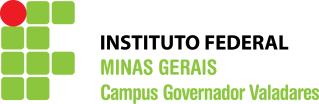 COORDENAÇÃO DE PESQUISA, INOVAÇÃO E PÓS-GRADUAÇÃOANEXO IV – Edital no 02/2018Declaração que o desenvolvimento da pesquisa poderá ser desenvolvido sem fomento financeiro econômico e não acarretará despesas para o IFMG- Campus Governador Valadares relacionadas à compra de materiais e custeio do mesmo.